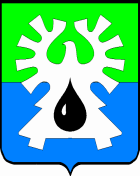 МУНИЦИПАЛЬНОЕ ОБРАЗОВАНИЕ ГОРОД УРАЙХАНТЫ-МАНСИЙСКИЙ АВТОНОМНЫЙ ОКРУГ - ЮГРА   ДУМА ГОРОДА УРАЙПРЕДСЕДАТЕЛЬ    ПОСТАНОВЛЕНИЕот 21.09.2017                                                                                                       № 5О Порядке получения муниципальными служащими Думы города Урай и Контрольно-счетной палаты города Урай разрешенияпредставителя нанимателя (работодателя) на участие в управлении некоммерческой организациейВ соответствии с пунктом 3 части 1 статьи 14 Федерального закона от 02.03.2007 №25-ФЗ «О муниципальной службе в Российской Федерации»:            1.  Утвердить Порядок получения муниципальными служащими Думы города Урай и Контрольно-счетной палаты города Урай разрешения представителя нанимателя (работодателя) на участие в управлении некоммерческой организацией согласно приложению.2.     Опубликовать настоящее постановление в газете «Знамя».3.    Контроль выполнения постановления возложить на руководителя аппарата Думы города Урай  Л.Л. Чемогину.Председатель Думы города Урай                                                                     Г.П. АлександроваПриложение к постановлению председателя Думы города Урай  от 21.09.2017  № 5Порядок получения муниципальными служащими Думы города Урай и Контрольно-счетной палаты города Урай разрешения представителя нанимателя (работодателя) на участие в управлении некоммерческой организацией           1. Настоящий Порядок получения муниципальными служащими Думы города Урай и Контрольно-счетной палаты города Урай разрешения представителя нанимателя (работодателя) на участие в управлении некоммерческой организацией (далее – Порядок) устанавливает процедуру получения муниципальными служащими Думы города Урай и Контрольно-счетной палаты города Урай разрешения представителя нанимателя (работодателя) на участие на безвозмездной основе в управлении жилищным, жилищно-строительным, гаражным кооперативами, садоводческим, огородническим, дачным потребительскими кооперативами, товариществом собственников недвижимости в качестве единоличного исполнительного органа или вхождения в состав их коллегиальных органов управления (далее – разрешение).2. Заявление на получение разрешения на участие в управлении некоммерческой организацией (далее – заявление) составляется на имя представителя нанимателя (работодателя), оформляется в письменной форме (приложение 1 к настоящему Порядку) и предоставляется (направляется) лицу, ответственному за профилактику коррупционных и иных правонарушений среди муниципальных служащих Думы города Урай и Контрольно-счетной палаты города Урай (ответственное лицо).        3. Ответственное лицо осуществляет регистрацию заявления в день поступления в журнале регистрации заявлений на получение разрешения на участие в управлении некоммерческой организацией (далее – журнал регистрации заявлений) (приложение 2 к настоящему Порядку).Журнал регистрации заявлений должен быть прошит, пронумерован.        4. Ответственное лицо осуществляет рассмотрение заявления. По результатам рассмотрения заявления подготавливается мотивированное заключение по существу обращения, предусмотренное Положением о Комиссии по соблюдению требований к служебному поведению муниципальных служащих и урегулированию конфликта интересов в Думе города Урай и Контрольно-счетной палате города Урай (далее – Комиссия).        5. Заявление, заключение и другие материалы, полученные в ходе рассмотрения заявления, представляются в Комиссию в порядке, установленном Положением о Комиссии, для рассмотрения и принятия соответствующего решения.         6. Представитель нанимателя (работодатель) принимает решение о даче (об отказе в даче) муниципальному служащему разрешения на участие в управлении некоммерческой организацией в течение 3 рабочих дней после получения решения Комиссии. Ответственное лицо знакомит муниципального служащего с решением представителя нанимателя (работодателя) под расписку в течение 3 рабочих дней после его подписания.Приложение 1к Порядку получения муниципальными служащими Думы города Урай и Контрольно-счетной палаты города Урай                                                                           разрешения представителя нанимателя (работодателя) на участие                                                               в управлении некоммерческой организацией_____________________________________(наименование представителя _____________________________________нанимателя (работодателя), ФИО)_____________________________________(Ф.И.О., замещаемая должность _____________________________________ (муниципального служащего)Заявление на получение разрешения на участие в управлении некоммерческой организациейВ соответствии с пунктом 3 части 1 статьи 14 Федерального закона от 2 марта 2007 года №25-ФЗ «О муниципальной службе в Российской Федерации» (далее – Федеральный закон), Федеральным законом от 28 декабря 2008 года №273-ФЗ «О противодействии коррупции», Порядком получения муниципальными служащими Думы города Урай и Контрольно-счетной палаты города Урай разрешения представителя нанимателя (работодателя) на участие в управлении некоммерческой организацией, прошу разрешить мне участие в управлении некоммерческой организацией ________________________________________________________________________                                                (наименование организации) _____________________________________________________________________________ в качестве ________________________________________________________________________________________________________________________________________________.Намереваюсь /не намереваюсь/ лично присутствовать на заседании комиссии по соблюдению требований к служебному поведению муниципальных служащих и урегулированию конфликта интересов в Думе города Урай и Контрольно-счетной палате города Урай при рассмотрении настоящего заявления (нужное подчеркнуть).«_____» ___________ 20_____ г. ______________________ ______________________	 (подпись) 	(расшифровка подписи)Приложение 2к Порядку получения муниципальными служащими Думы города Урай и Контрольно-счетной палаты города Урай                                                                           разрешения представителя нанимателя (работодателя) на участие                                                               в управлении некоммерческой организациейЖурнал регистрации заявлений на получение разрешения на участие в управлении некоммерческой организацией№ Ф.И.О. муниципального служащего, представившего заявлениеДолжность муниципального служащего, представившего заявлениеДата поступления заявления ответственному лицуНаименование организации, участие в управлении которой предполагаетсяФ.И.О. муниципального служащего, принявшего заявлениеПодпись муниципального служащего, принявшего заявлениеПодпись муниципального служащего в получении копии заявления12345678